Дніпровський національний університет імені Олеся ГончараФАКУЛЬТЕТ СИСТЕМ І ЗАСОБІВ МАСОВОЇ КОМУНІКАЦІЇКАФЕДРА МАСОВОЇ ТА МІЖНАРОДНОЇ КОМУНІКАЦІЇПояснювальна запискадо кваліфікаційної роботибакалаврана тему «Актуальні проблеми іншомовної комунікації на платформі соцмережі Інстаграм»Виконав: студент IV  курсу, групи ЗЖ-18-1             спеціальності 061 Журналістика              освітня програма «журналістика»              Гречана Я. М. Керівник:             _____  Хотюн Л. В.             канд. наук соц. ком., доц.              Рецензент:             _____   Жарко С. Ю.             канд. філол. наук, доцент                                 м. Дніпро – 2022 рік                                               RESUME

Topic : «Current problems of foreign language communication on the Instagram social network platform»

The problem is research is due to rapid changes in the information space associated with the modern educational process, the need to generalize the basic vectors of modern foreign language education in the scientific space and in practical work on the use of network communication and educational platforms for learning foreign (Chinese) languages.

The idea is to study the general trends of formation and development of information technologies in foreign language education, which are increasingly used, contribute to the implementation of student skills, expand language skills and, at the same time is an effective tool for teachers to interact with students. network platforms.

Technical characteristics. The project is being tested on Instagram, on which users of this network who are interested in or research the studying of Chinese language can subscribe.
Audience. The target audience of this project are Ukrainians and foreigners aged 16-45, who are interested in learning Chinese language, hieroglyphs, interesting facts about China and Chinese culture.Keywords: China, Chinese language, Instagram, E-Learning, M-Learning.

                                                    ЗМІСТ
ВСТУП………………………………………………………………….3 
Розділ I. Інтернет як інтерактивний засіб навчання іноземних мов..............................................................................................................4 
Розділ ІІ. Реалізація комунікативного підходу у навчанні іноземної мови через використання інформаційно-комунікаційних та інтернет-технологій, Instagram.………………………………………………….9
2.1.Використання web-ресурсів як новітнього засобу стимулювання навчальної діяльності при вивченні іноземних мов……………………………………………………………………..11
2.2.Застосування E-Learning та M-Learning у навчанні іноземної мов………………………………………………………………………15
2.3.Опис недійного проекту………………………………………...…19
Висновки……………………………………………………………….20
Список використаних джерел…………………………......................22






                                                                        ВСТУПАктуальність дослідження зумовлена стрімкими змінами інформаційного простору, що пов’язаний з сучасним освітнім процесом, необхідністю узагальнення базових векторів розвитку сучасної іншомовної освіти як у науковому просторі, так і в практичній роботі щодо застосування мережевої комунікації та освітніх платформ з вивчення іноземної (китайської) мови.Мета - дослідити загальні тенденцій становлення та розвитку в іншомовнй освіті інформаційних технологій, що знаходять все більшого застосування, сприяють реалізації студентських навичок, розширюють іншомовні компетенції і, водночас є дієвим зручним інструментом для викладача щодо зворотної взаємодії із учнем/студентом відповідних курсів, спілкуванням їх між собою на мережевих платформах.    Відповідно до мети дослідження було поставлено такі завдання: схарактеризувати засадничі принципи  використання і застосування інформаційних технологій; узагальнити її напрямки, представлені у мережевому інформаційному просторі; розглянути  методи і форми роботи мережевих ресурсів щодо даної тематики; проаналізувати особливості та специфіку контенту досліджуваних ресурсів.Обєкт дослідження – Сайт Memrise, Інстаграм, Шибуши, ProChinese, Quizlet, My language exchange.
Методи дослідження. У роботі використані такі методи: описовий (представлення спеціальних освітніх платформ, мережевої комунікації (на прикладі Instagram), порівняння (виявлення спільних ознак, плюсів і мінусів) проаналізовано особливості принципів роботи освітніх платформ і мережі Instagram.Аналіз останніх досліджень і публікацій. Традиційні медіарецепції існуючого інформаційного поля щодо іншомовних комунікацій не виходили за поле вже вивчених і широко представлених науковцями українського терену. Водночас формування нових принципів і напрямків роботи освітніх платформ описано у роботах багатьох науковців, як-от, Сайт Memrise, Інстаграм, Шибуши, ProChinese, Quizlet, My language exchange. Наукова новизна і практичне значення: на основі аналізу освітніх мовних  Інтернет ресурсів, що працюють на українському терені, було визначено основні тенденції їх функціонування, описано позитивні й негативні сторони, схарактеризовано особливості внутрішньої іншомовної комунікації на ресурсах і в соціальних мережах.   










Розділ 1. Інтернет як інтерактивний засіб навчання іноземних мов.
    Швидке поширення мультимедіа, розвиток науки та технологій, сприяє появі нових тенденцій, які з плином часу стають  необхідними для життя. Саме такою необхідністю на сьогодні є достеменне знання, хоча б, однієї іноземної мови. Заняття із викладачем вже недостатньо, на допомогу приходить Інтернет. «Інтерактивні засоби навчання – це засоби організації активної взаємодії студентів і викладачів у навчальному процесі з метою досягнення визначених дидактичних результатів» [1]. 
    Саме Завдяки таким засобам, якість підготовки фахівців значно підвищується, відповідаючи власним вимогам ринку праці. Наразі іншомовна комунікація є одним із найважливіших факторів у спілкуванні по всьому світу. Адже, мова є невід'ємною складовою суспільства. У загальній середній школі впроваджується переважно англійська. При вивченні мов, люди розділяються на дві групи. На думку першої   вивчення без вчителя не можливо, друга ж навпаки, віддає перевагу самоосвіті, Інтернету та соціальним мережам. За словами Кременчуцької А. А: «Домінуючою тенденцією у вивченні іноземних мов й надалі залишається використання комунікативної діяльності, що включає різноманітні форми інтерактивної мовної практики, одним із яскравих прикладів якої, є глобальна інформаційна мережа Інтернет» [2]. 
Саме інтерактивна практика допомагає розвитку мовної складової.  Власне сайти діляться на інтерактивні та інформаційні. Сенс інтерактивного сайту це - заохотити якогомога більше людей для вивчення, продемонструвати, що вивчення мови цікаво, весело і захопливо. Суть інформаційних сайтів полягає у наданні інформації та її поясненні. Доповненням може бути – розгорнуте роз’яснення будь-якої теми на прикладах (як діалог, так і текст). Для викладача використання інформаційно-комунікаційних технологій у наш час є необхідною складовою методики: допомагає оптимізувати навчання, знайти нові методи викладання, індивідуальний підхід до кожного учня, різноманітність та різнобарвність завдань. Одним із таких інтерактивних сайтів є додаток Quizlet. Це безкоштовний сервіс, що   інформація в картках. Можна створити свої власні, якщо Ви викладач наповніть контент картинками, аудіо, якщо Ви учень - можна просто знайти за посиланням і тренуватися, «у такому режимі роботи учні бачать карти та їх кількість, перевертають, щоб повторювати терміни та визначення. Після завершення кожного етапу всі терміни будуть згруповані за рівнем оволодіння ними: «знайомі» означає, що студент відповів правильно один раз, а «засвоєні» – двічі. [3] 
      Практичними для сьогоденні є вузькоспеціалізовані сайти. Інформація та інтерактив подається в залежності від рівня обізнаності учня. Робота з цими сайтами надає зручності вивченні мов, зручність породжує захопленість. Додамо сюди ще сайти, які призначені для різних видів діяльності.  Їх можна поділити на п'ять складових:- сайти для підготовки до іспитів, зазвичай містять інформацію про сам екзамен, дати, але найголовніше там є всі типи завдань які очікують Вас на екзамені. Наприклад, для підготовки екзамену з англійської мови TOEFL або IELTS; - аудіювання та фонетика. Саме вони допомагають нам почути та зрозуміти мову носія. Без правильно поставленої фонетики складно спілкуватися; - усне спілкування.  Англійська мова є найпоширенішою в школах України, але середній рівень володіння нею у населення порівняно низький. Причина на те проста – в школі нам надають підручники за якими ми вчимося читати і писати, але усної мови, навчити не можуть, через те що і самі почуваються не дуже комфортно. Саме тому чимало студентів обирають онлайн ресурси, де можна навчитися говорити вільно. Одним із таких ресурсів є сайт URL: https://www.mylanguageexchange.com/. Такий метод мовного обміну був випробуваний в одній із шкіл Канади, куди щороку прибуває багато іноземних студентів, яким необхідно якнайшвидше освоїти англійську. Сенс методу полягає в тому, що користувачам пропонується працювати в міні-групах чисельністю до 4 осіб, і спілкуватися англійською онлайн протягом заняття спочатку однією, а потім іншою мовою - таким чином, ви отримуєте можливість побути в ролі і вчителя, і в ролі учня;
 - читання та лексика. Існують різні методи, що яскраво використовуються як  у середніх освітніх закладах, так і ВИШах. Велике значення читання має для перекладу. Такий процес спияє роботі мозку щодо запам'ятовування нової лексики, зворотів, фраз та ідіом.   - граматика. Одна із найбільш складних тем. Мережеві технології мають за мету допомогу у вивченні граматики, будувати речення, створювати тексти. «Граматика – це так звана основа основ, саме вона дозволяє нам складати слова у речення, щоб висловлювати свої думки» [10].
     У роботі з навчальними сайтами обирається той рівень складності, який відповідає рівню підготовки учнів. Навчальні сайти, зазвичай, поділені на рівні; інформаційні сайти, навпаки, тобто, учитель має сам визначитися з вибором матеріалу відповідної складності для того чи іншого учня.
Комп’ютери є одним із засобів інтерактиву. Вони майже ідеально підходять для навчання, розширюють можливості як викладачів, так і учів. В процесі вивчення англійської мови, дозволяють адаптуватися навіть під найвибагливіших учнів. До того ж, це сприяє підвищенню інтенсивності навчального процесу.
    До навчального процесу можна додати завдання, що сприяють пошуку інформації, спілкуванню  тільки англійською. Як на думку Кременчуцької А. А., то «…задля вивчення іноземних мов може використовуватись як вільне спілкування в Інтернеті, так і спеціально організоване спілкування в режимі електронної пошти, електронної конференції та дошки об’яв. Це створює унікальну автентичну ситуацію діалогічного мовлення». http://www.confcontact.com/20121220/6_kremenchutska.htm 
 Отримані результати свідчать про те, що Інтернет дійсно є досить хорошим інтерактивним засобом, де можна навчатися, як самому так і з викладачем чи носієм мови. У мережі купа інформації про вивчення іноземних мов, головне вміти її правильно відбирати та трактувати. Слід згадати визначення Б.З. Докторова: «Інтернет – це, передусім, сукупність електронних мереж, створюваних і використовуваних глобальним співтовариством вільних людей з метою всебічного обміну соціальною інформацією».  https://www.pseudology.org/Gallup/Internet_Russia.htm 





Розділ ІІ. Реалізація комунікативного підходу у навчанні іноземної мови через використання інформаційно-комунікаційних та інтернет-технологій, а саме Instagram.   
 Мовленнєва комунікація одна із найважливіших професій світу. Сучасні технології зробили доволі серйозний крок щодо  можливостей Інтернету. Завдяки мережевим платформам, як-от Instagram, дають змогу вивчити мову, саме за схемою конкретного сайту або ж особисто викладача, що працює на ресурсі. Говорячи про вивчення англійської, маємо розуміння: з чого починати і з чим та як надалі працювати. А як же, вивчати мову, якщо в ній взагалі немає алфавіту? – Так, мова йде саме про китайську мову. Аби зрозуміти про що йде мова, наведемо декілька фактів:   «найбільший китайський словник налічує 85000 ієрогліфів. Всі їх запам’ятати не реально! Але ніхто й не намагається. Для життя міських людей, аби читати газети достатньо 3000+ ієрогліфів. Для того, аби читати художню літературу потрібно знати 15000-20000 тис. Для сільського мешканців - 1500. Більш того, як вже наголошувалося у нашому діючому проєкті, ієрогліфи складаються з ключів, вивчивши які можна легко освоїти і сам ієрогліф. Таких на даний момент 214, але найбільш використовуваних налічується близько 100» [11]. 
 «Китайська мова відома своїми ієрогліфами. Вважається, що їх існує близько 100 тисяч. Втім, багато ієрогліфів сьогодні майже не використовуються і зустріти їх можна виключно в давній літературі. Щоб читати спеціалізовані журнали, будь-які тексти, спеціалізовані газети, достатньо знати 8-10 тисяч ієрогліфів. Для повсякдення  потрібно від 500 до 2000 тисяч, щоб розбирати більшість побутових текстів» [12]. 
 Світ не стоїть на місці, наразі можна вчити китайську мову не тільки за спеціальними програмами, але й через уподобану молоддю мережу Інстаграм. На початку її існування публікувалися  тільки фотографії, але на даний момент, чимало людей використовують цю платформу для поширення навчальних, освітніх, довідкових матеріалів. Інстаграм приносить чималу користь, адже в мережі зареєстровано майже 800 мільйонів користувачів. Хоча, в сам Китай Інстаграм заблокував! Його можна використовувати, лише через платний ВПН, але такі засоби «безпеки» не зупиняють китайців. Це ідеальна платформа, для комунікації, особливо з тими, хто є носіями китайської, або з тими, що знаходяться лише на рівні пізнання чи то культуури, чи вивчення мови.    Перевага Інстаграм платформи полягає у візуальному контенті.   Він завжди буде користуватися популярністю завдяки доступності.   для людей з різним рівнем обізнаності та розбіжним рівнем володінням мовою, оскільки дивлячись на картинку нам не обов’язково володіти тією чи іншою мовою щоб зрозуміти її сенс.
 Не можна заперечувати того що, певна кількість викладачів створює свій власний блог, де публікують цікавинки про китайську мову, правильну вимову, ідіоми. Це додатково допомагає учням вивчати різносторонній матеріал, таким чином формується понятійний інформаційний обсяг. Інстаграм майже кожного дня створює нові формати, і це є плюс. Завдяки таким спостереженням можна робити певні висновки: сучсані технології - нові можливості.
2.1 Використання web-ресурсів як новітнього засобу стимулювання навчальної діяльності щодо вивчення іноземних мов.
  Зазначимо, на сьогодні Інтернет став нагальною необхідністю у будь-якому навчальному чи освітньому процесі. «Поява Інтернету в системі освіти стимулює бажання вчитися, розширює зону індивідуальної активності кожного учня, збільшує швидкість подачі якісного матеріалу в рамках одного уроку» [13].  
  Перш за все, необхідо опанувати певні веб-ресурси.  Звернемо увагу на те, що китайська мова є тональною і символьную (не має алфавіту). Саме тому китайську мову треба вивчати досконало. «Використання Інтернету на заняттях іноземної мови не повинно бути самоціллю. Насамперед, викладачеві необхідно дати відповідь на запитання: для кого, для чого, коли, в якому обсязі повинен бути використаний Інтернет, оскільки дуже важко зорієнтуватися у величезному об’ємі інформації» [14]. 
   На сьогодні Інтернет має два типи сайтів щодо вивчення китайської мови, кожен з яких має плюси та мінуси. Перший тип:  ресурси, створені особами, які певий час мешкали в Китаї, здобули ступінь бакалавра, чи пройшли курси, тобто є кваліфікованими викладачами. Другий тип: особи із різних сфер діяльності, що опанували китайську мову, як то, для роботи або кар'єрного зросту.    Варто зазначити що, способи подання інформації також абсолютно різні. Різниця полягає полягає в тому що, викладачі більше наголошують на вивченні всіх правил та ієрогліфічних ключів, тільки потім переходяться до вивчання простих слів, наприклад «我», значення: я, мій, сам. Перший ключ в цьому слові 手 який означає « рука», другий戈означає «спис». Сенс цього способу надзвичайно дієвий, адже, коли студент бачить ієрогліф, він має чітко розуміти з яких ключів він складений, а не просто спостерігати незрозумілий малюнок. Інший метод, націлений не на вивчення, а більше на результат. Дійсно, часто ієрогліфічні ключі не вивчаються, першочергово, вивчається фонетика, потім відразу слова. Вибір за учнем.  Форми і методи вивчення катйської залежать від мети учнів/студентів:
- для успішного складання іпиту;
- для бізнесу китайська;
- технічний переклад;
- художній переклад;
- китайська для життя в КНР;
- для подорожей;
- особистісні цілі.
 Prochinese є одним із небагатьох веб-ресурсів, де дійсно можна прокачати відразу 4 пункти для досягнення цілей [15]. Найбільше що приваблює і є домитьь вдалим інструментом для вивчення китайської - «корисні матеріали», Там можна знайти багато китайських казок, легенд, які допоможуть зрозуміти та заглибитися в далеку та незвичайну китайську культуру [15].
  Є сайти де можна відразу вивчити кілька мов, але вони не завжди є досконалими, як-от, Сайт Мемрайз [16],  працює на 13 мовах світу, але він не є корисним для вивчення саме китайської. По-перше, навчання відразу починається з базових ієрогліфів, немає ніяких пояснень про систему піньїнь та її читання, абсолютно відсутній матеріал за темою «ініціалі та фіналі», взагалі ніякої інформації з приводу ключів. Новачку який починає з нуля, буде вкрай важко зрозуміти різницю тонів та звуків, хоча і на сайті є аудіо, але воно теж не завжди допоможе, по-перше, в реальному житті, китайська мова надзвичайно швидка, і потребує відразу розуміння слова, завдяки тональності, по-друге, модуляція звуків вдіграє важливу роль, особливо вживання 儿, або як ще говорять еризація. 
  У такий же спосіб, при вивчанні ієрогліфів розробники орієнтувалися лише на піньїнь. Тільки після відповіді з’являється ієрогліф, а повинно бути навпаки, а це є дуже грубою помилкою. Звернімося до історії. Піньїнь був розроблений в 1956, для того щоб вирішити серйозні проблеми неписьменності. Мао Цзедун свого часу наголошував: «Латинізація – досить вдалий інструмент для перемоги над неграмотністю». http://59.46.86.120:9002/yulu/%E3%80%8A%E6%AF%9B%E4%B8%BB%E5%B8%AD%E8%AF%AD%E5%BD%95%E3%80%8B.pdf 
Система піньїнь (拼音, що означає «роз'яснювати звук»), офіційно відома як 汉语拼音 («запис звуків китайської мови»), відразу ж була запропонована як допоміжний засіб для вивчення путунхуа普通话і була використана в шкільних підручниках. Піньїнь ніколи не зможе замінити ієрогліфи, цьому є вагома причина - різні ієрогліфи можуть читатися однаково, навіть мати однаковий тон. Є випадки, коли один і той самий ієрогліф може читатися по різному, наприклад ієрогліф 长 якщо це дієслово, то читаємо zhǎng, якщо прикметник то cháng. Тож тут виникає потреба розуміння контексту. Але, якщо текст чи фраза написана піньїнем, її буде дуже складно зрозуміти новачку. Тому на таких сайтах треба обов’язково вказувати ієрогліф разом з піньїнем.
 Писемність в китайській мові, грає неабияку роль. В Китаї навіть є конкурси каліграфії, де демонструється вся краса ієрогліфів. Всі ті, хто вивчає китайську мову, обов’язково повинні знати порядок написання ієрогліфу та радикали, або так звані ієрогліфічні ключі.  На веб-ресурсі Мемрайз, цей пункт, чомусь, відсутній, його можна було б цікаво розтлумачевати використовуючи прості анімації, це б значно допомогло запам’ятовуванню ієрогліфів. Тож сайт орієнтований на вивчення фраз, слів з різною тематикою, а значить його не можна рекомендувати новачкам. Порівняно з Мемрайз, веб-ресурс Шибуши чудово підходить для новачків, та й взагалі людей з середнім володінням мовою [17], має чималу кількість розділів, що надає змоги тренувати кілька факторів одночасно. Тільки в одному розділі з картками можна вивчити, як зазначає автор, магістр китайського Вузу, аж 1120 ієрогліфів. Діалоги на ресурсі поділені таким чином, що можна перевірити свої знання. Величезним плюсом є китайський розмовник, який підходить як для життя в Піднебесній так і для підтримки розмови з китайцями. 
 Далі про книжки, саме вони можуть розповісти про хвилювання людей, їх мрії, трагедію, смуток, що для них важливо іхсавлення до оточуючого світу.  Китайці – нація, що читає. Хоча, китайська література не так популярна за її межами. Саме цей ресурс, Шибуши, має перевагу щодо літератури, тут є декілька перекладів книг, які стануть в нагоді усім бажаючим, а значить допоможе торкнутись  китайської культури, можливо навіть дізнатися про душевний стан автора. 
 Китайська мова багата і різнобарвна, в останні роки є мовою, що швидко розвивається, селебріті все частіше вибирають її для вивчення. Так, Марк Цукерберг під час виступу в Пекінському університеті сказав промову китайською. А Принц Вільям в одному із інтерв’ю, побажав Нового Року китайською! 
2.2 Застосування E-Learning та M-Learning у навчанні іноземної мови.
   Раніше E-Learning обмежувався використанням комп’ютером, переглядом відеороликів та читанням електронних книг. Зараз, інформаційні технології безперервно розвиваються і електронна освіта знайшла в усі сфери освітньої діяльності, що значно покращило систему. Електронне навчання може бути не тільки цікавим, але й прививати корисні навички. Сенс електронного навчання полягає в самостійному навчанні, де передбачувано використання персонального комп’ютеру, смартфону, або інших цифрових пристроїв, гаджетів. Сучасні люди прагнуть мати безперешкодний доступ до джерел інформації, а система вищої освіти постійно удосконалюється та є абсолютно відкритою до різноманітних технологій та парадигм. Як стверджує Смаль О. В: «Сучасний викладач іноземної мови не обмежує себе лише аудиторними стінами, а намагається зацікавити та полегшити вивчення іноземної мови, застосовуючи різноманітні інформаційні технології, щоб іти в ногу з часом. Так все більшої популярності набувають E-Learning та M-Learning» [18]. 
 E-Learning та M-Learning зазвичай взаємодіють між собою, але є декілька розбіжностей. В E-Learning головною характеристикою є використання різних мультимедійних форматів. До цього переліку входять: відео, аудіо, інтерактивні тести та тренажери, гаджети. При цьому воно не обов'язково повинно бути на відстані – очні курси при використанні описаних вище видів навчальних матеріалів також належать до електронного навчання. Переваги полягають у різних форматах подачі інформації, завдяки чому підвищується його мотивація до навчання та загалом збільшує швидкість та якість проходження курсу. Мають змогу поєднувати в собі різні види матеріалів та контролювати знання, саме це дозволяє викладачеві створити унікальну програму, яка доводить його учнів до успішного результату. Зручний доступ дозволяє учням/студентам зануритись у навчання та отримувати доступ з будь-якої точки світу, за будь-якого часу доби, достатньо лише наявності гаджету (комп’ютер або ноутбук) та доступ до мережі Інтернет.    Електронне навчання, дає змогу відпрацьовувати певні навички. E-learning дозволяє використовувати різні види тестів, контрольних робіт та тренажери, які не тільки демонструють учню/студенту теорію, але й розвивають практичні навички. 
   За нестачі коштів чи фінансів, тут також на допомогу приходить електронне навчання, учень не витрачає часу на пошуки коштів. Таке також стосується і викладача, через мережу Інтернет набагато легше надавати курс послуг, фактично, немає необхідності орендувати приміщення, можна заощадити на персоналі, що робить собівартість такого навчання нижчим, не впливаючи на його якість.
Недоліки Е-Learning. По-перше, це зниження мотивації учня. Навчання онлайн, хоч би яким воно було, позбавлене емоційного контакту. Через де-який проміжок часу, таке працює не на користь мотивації. Як правило, в такому випадку може допомогти чат, завдяки можливості зворотного зв'язку. Вдалим інструментом є функція ігрофікації, саме вона додає процесу навчання елемент гри та змагання задля підтримки мотивації студентів.
 По-друге, необхідно володіти мінімальним знанням щодо роботи з комп’ютером. Класичне навчання - наявна присутність: Вистачає присутності на уроці, а щоб отримати доступ до електронного навчання, потрібно вміти працювати з комп’ютером та програмами. Найбільш ефективний метод – використовувати програми з інтуїтивно зрозумілим інтерфейсом.
Далі - технічні вимоги. Від рівня учня залежить формат навчального матеріалу, чим він складніший тим більш досконалі пристрої йому потрібні.
В додаток - неможливість навчання деяким практичним навичкам. E-learning допомагає отримати та закріпити знання, але обмежена у передачі навичок. Ті вміння, які закріплюються під безпосереднім контролем та з індивідуальним зворотним зв'язком з викладачем, важко передаються через мережу Інтернет. Кожен вирішує цю проблему по своєму. Але цей пункт більше стосується студентів-медиків. Так, неможливо отримувати освіту стоматолога на відстані, але ж медичні освітні заклади були переведені (аудиторні заняття) в онлайн. Грамотний та відповідальний підхід до викладання курсу, допомагає навчати через Інтернет навіть гри на фортепіано, чи танцям.
 Одночасно, також використовується термін M-Learning. Мобільне навчання це – нова форма, електронного навчання, що безпосередньо використовує мобільні технології та мережу Інтернет. Широке поширення смартфонів, стало самостійним напрямком.  Учні, які раніше використовували комп’ютер для курсів, чи навчання, отримали можливість робити це через телефони. Основна відмінність мобільного від електронного навчання, полягає в тому, що комунікації та обмін інформацією передаються через бездротову мережу. У такий спосіб, учень не прив’язаний до робочого місця та комп’ютера.
 Мобільне навчання надзвичайно зручне, люди майже завжди тримають у руках телефон. Тому розробники, використовують метод, який принципово відрізняється від E-Learning. Освіта в мобільному телефоні комбінує в собі елементи як індивідуального навчання, так і групового. створючи освітній простір, який кожен може вибрати і який ідеально підходить для деяких сфер, тематики і звичайно, для самого учня. 
Переваги M-Learning. Це - компактність мобільних телефонів, вони менші і легші за книгу, тому користуватися ними можна будь-де. Наприклад, для роботи з інформацією можна використовувати час очікування в аеропорту, приймальній комісії тощо.
Також,на відміну від стаціонарного комп’ютера, відбувається довготривала концентрація, приблизно30-40 хвилин. Поки що, це єдині плюси, адже ця система і на даний момент впроваджується для легкого використання. Саме такою є марежа   Інстаграм, вона має все для засвоєння будь-якої мови. Сьогодні закладами освіти для електронного та мобільного навчання широко використовуються такі платформи як Zoom, Teams, Classroom. Застосування викладачами E-Learning та M-Learning для викладання іноземних мов у вищих навчальних закладах, сприяє кращому засвоєнню матеріалу або певного курсу і ніяким чином не витискає традиційне навчання, де відбувається пряма взаємодія «викладач-студент». 

2.3. Опис медійного проєкту.
Тема. Проєкт присвячений вивчанню китайської мови на платформі Інстаграм. Цей проєкт охоплює також історичні дані, дані про Китай, факти, цікаві відомості про створення ієрогліфів, ієрогліфічні ключі, ініціалі, фіналі, основні тони. Проєкт відображає китайську мову, як вона є насправді. Тематика проєкту викликає загалом інтерес у людей, які вивчають мови, філологи, та китаїсти.
Саме інстаграм, дозволяє подати цю інформацію якомога цікавішою, корисною та навчальною в один і той самий час. 
Проблема. В Інтернет просторі, зараз налічується дуже багато веб-сайтів для вивчення мов. Але, не всі сайти є досконалими та несуть корисну інформацію.  Тому створення даного проєкту – це своєрідний крок до досконалого вивчення. Також, зацікавити учнів вивченням мови, а також продемонструвати їм навчання з телефону або комп’ютеру.
Ідея проєкту – показати китайську мову з іншої сторони. Якомога детальніше розповісти про ієрогліфи, їх написання, тони, повідати про китайську культуру, місця, визначні пам’ятки архітектури. Сформувати звичку у студентів, як правильно писати ієрогліфи.
Соціальна значимість. Передбачається, що проєкт буде виконувати  дві фунції, саме : навчальну та пізнавальну. Оскільки проект має контент, який дозволяє отримувати нові знання та інформацію про китайську мову, історію походження ієрогліфів, лайфхаки як запам’ятати та як правильно писати ієрогліфи.
 Канали розповсюдження. Основним каналом подання інформації була платформа Інстаграм.
Цільова аудиторія. Основною цільовою аудиторією проєкту є фоловери у віці 16-45 років. Найактивніша аудиторія – це глядачі у віці 17-29 років, вони пишуть коментарі, дивляться відео, програми на китайській мові щоб її покращити. Інша частина аудиторії від 30 до 40 років загалом продивляється публікації, деякі з них вже знають китайську мову і шукають щось цікаве для себе або роботи, а інші цікавляться лише культурою та архітектурою. Сучасна цільова аудиторія вимагає отримувати інформацію цілодобово та не витрачаючи на це зайвого часу, саме тому контент поєднаний таким чином, що спочатку іде публікація, де міститься дані для запам’ятовування, а потім іде публікація з якимсь цікавим фактом про Китай, чи одне з його провінцій або міст. Також міститься контент, де показано як правильно писати той чи інший ієрогліф.
Характеристика контенту проєкту. За період впровадження проєкту був опублікований контент про вивчення китайської мови. Перше, це публікації де містились базові знання про китайську мову (тони, ініціалі, фіналі, піньїн). 
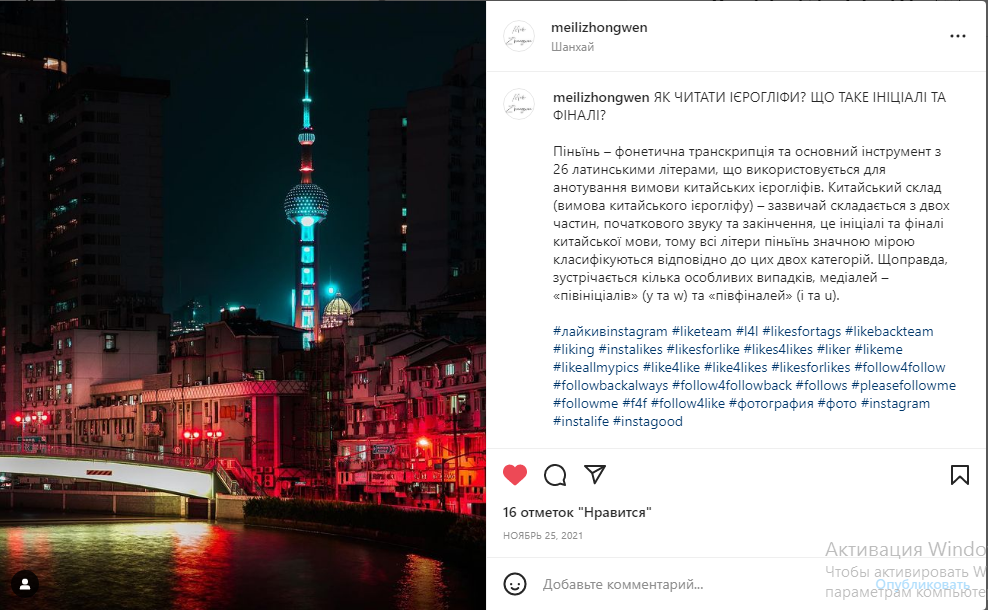 https://www.instagram.com/p/CWtZA_GNql7/ 

https://www.instagram.com/p/CXB7htvoEvY/ 
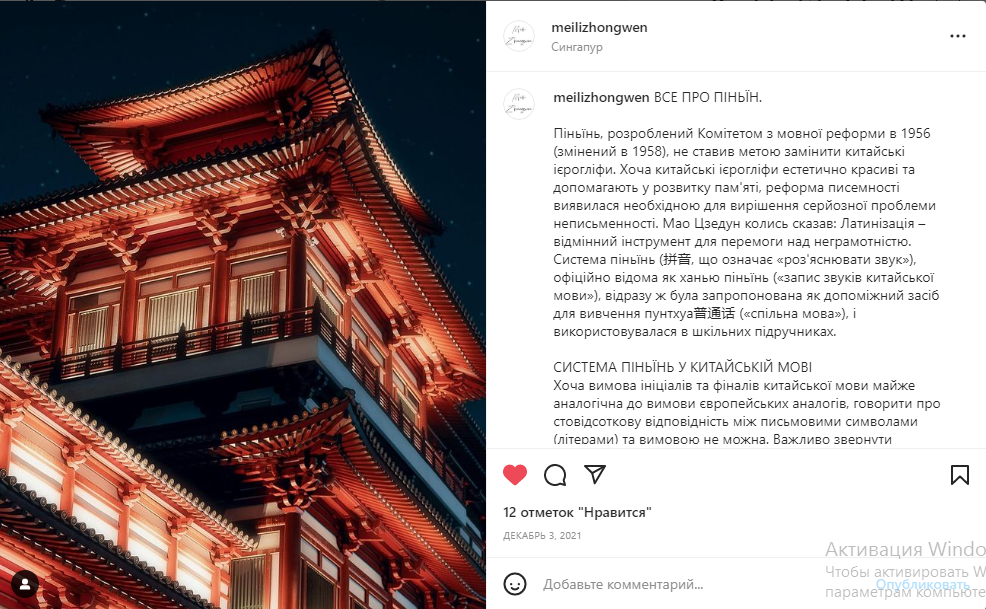 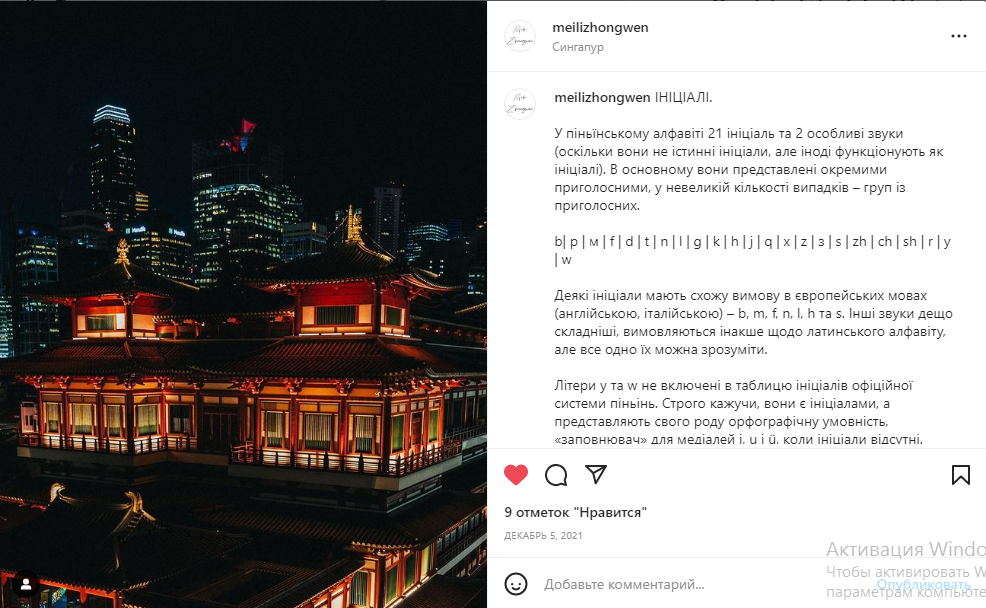 https://www.instagram.com/p/CXFRCdnoGEa/ 


https://www.instagram.com/p/CXJ9qoAIdbq/ 
Крім того, дуже популярними виявились факти про Китай. Їх лайкнуло найбільша кількість людей.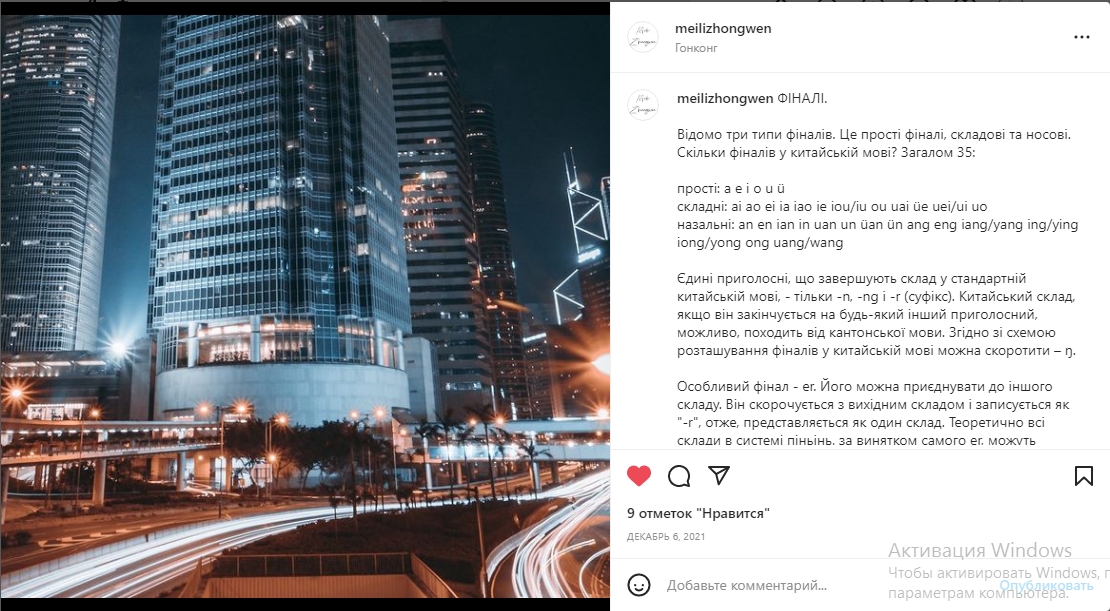  https://www.instagram.com/p/CY2Y0q_oFd-/ 

https://www.instagram.com/p/CYoUJ6koYw-/ 

https://www.instagram.com/p/CY476VNI14h/ 

https://www.instagram.com/p/CY9jBgYoNPB/ 


                                         












                                                 ВИСНОВКИ
  Отримані результати свідчать про те, що вивчення іноземних мов є актуальним аспектом розвитку особи. Завдяки знанням тієї чи іншої мови, людина легко може навчатися закордон, подорожувати, спілкуватися безпосередньо з носіями мови. Завдяки розвитку сучасних технологій, перед людьми відкриваються нові можливості вивчення, саме через мережу Інтернет. Якщо, громадяни дійсно, можуть мати розташований у зручному місці, особистий, високошвидкісний постійний доступ до інформаційних ресурсів Інтернету - настають суттєві зміни у їхньому житті, особливо у сфері навчання. У результаті це підвищує соціальну мобільність, формує нові цінності. Сьогодні важливість Інтернету значно підвищилась, до того ж він став потужним інструментом у світі. На основі викладених фактів, ми можемо зробити висновок про те, що, нові технології відіграють важливу роль у навчанні іноземних мов на сучасному етапі розвитку. Особливе місце приділяється мережі Інтернет. Найголовніше це те, що мережа має широкий спектр можливостей. Інтернет дозволяє отримувати нову будь-де, будь-коли, але за зрозумілих нам технічних умов. Інформація іноземною мовою буде завжди зрозумілою, сучасною і головне важливою. Веб-ресурси дозволяють відстежити рівень своїх знань, виконуючи ту чи іншу тренувальну вправу. 
Одночасно, за допомогою мережі Інтернет можна дійсно створити відповідну практику для себе: справжнє мовне середовище на основі інтенсивного спілкування з носіями тієї чи іншої мови; робота над автентичною літературою; напрцювати навички аудіювання.   Інтернет є незамінним помічником при вивченні різних видів та аспектів мовленнєвої діяльності. Веб-ресурси можуть стати засобом досягнення освітніх цілей як для учня/студета, так і для викладача. 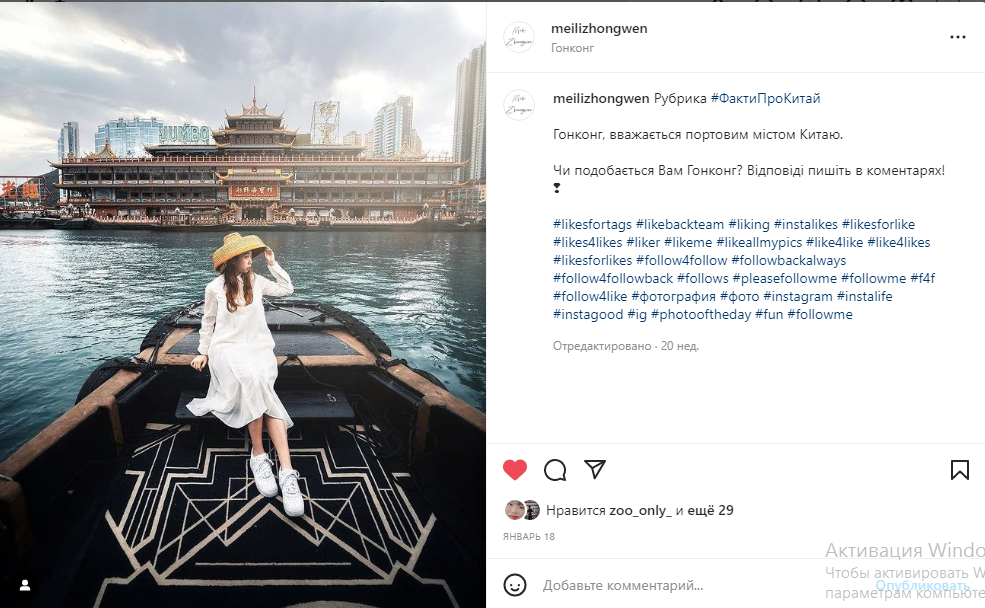 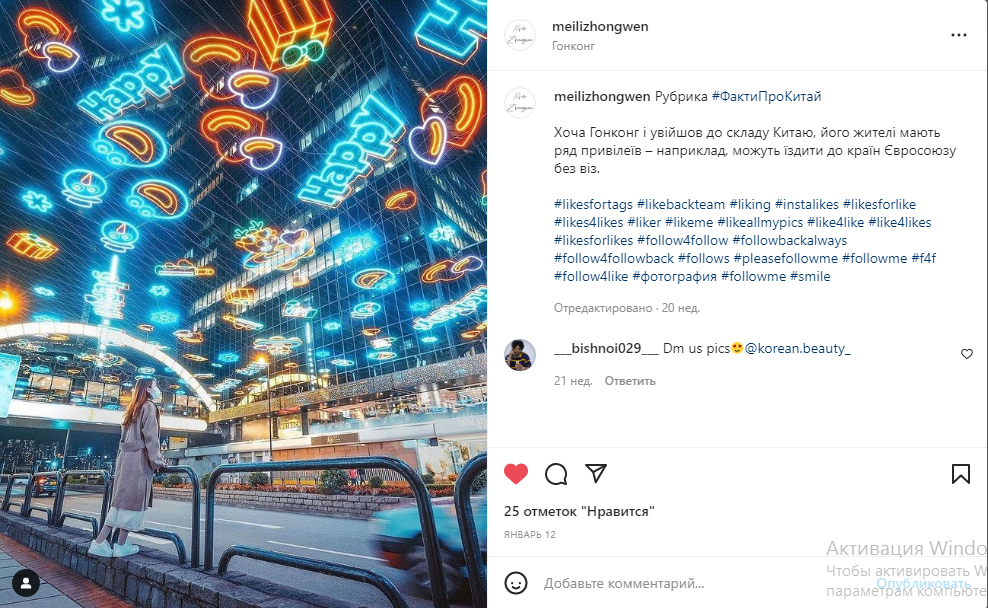 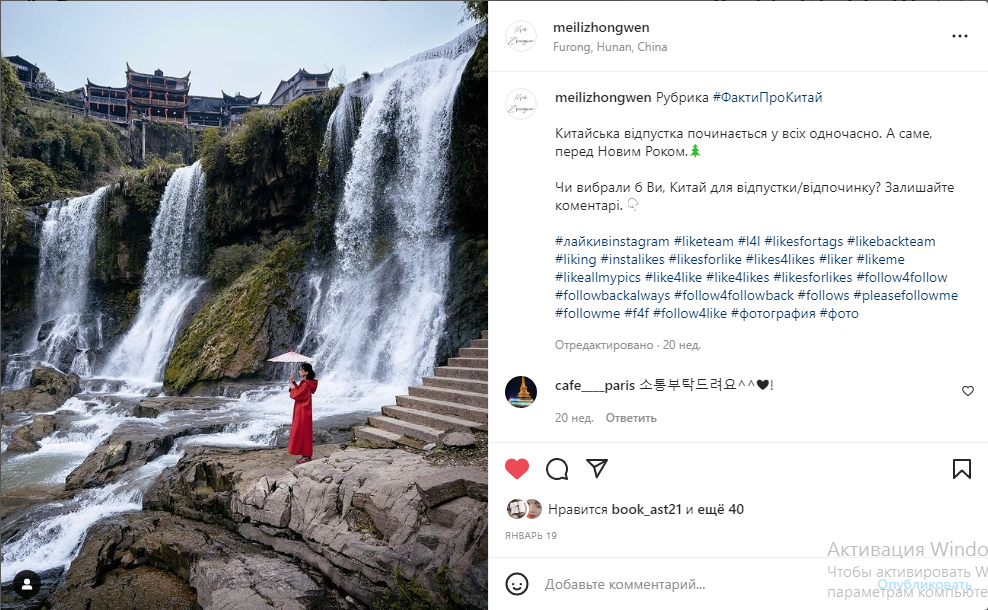 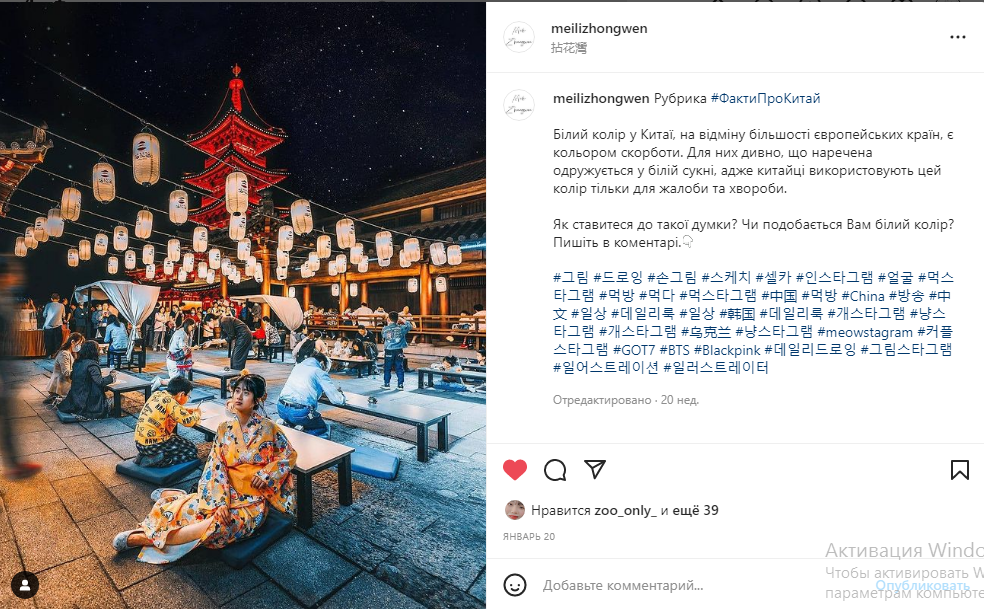 

                          













                             СПИСОК ВИКОРИСТАНОЇ ЛІТЕРАТУРИ

1. За матеріалами програми ІНТЕЛ "Навчання для майбутнього", «Використання інформаційно-комунікаційних технологій в інтерактивному навчанні студентів». URL: 2.Кременчуцька А.А. ВИКОРИСТАННЯ ІНТЕРНЕТУ ЯК ІНТЕРАКТИВНОГО МЕТОДУ НАВЧАННЯ ПРИ ВИВЧЕННІ АНГЛІЙСЬКОЇ МОВИ/ Дніпропетровський національний університет ім. О. Гончара, Україна/ V Міжнародна науково-практична Інтернет-конференція «Освітній процес: погляд зсередини» (20-21 грудня 2012 р.) URL : http://www.confcontact.com/20121220/6_kremenchutska.htm (дата звернення : 02.02.2022)
3. URL: https://quizlet.com/ru (дата звернення : 02.02.2022)
4. URL:  http://www.goodlucktoefl.com/ (дата звернення : 02.02.2022)
5. URL:  https://www.ets.org/toefl/test-takers/ (дата звернення : 02.02.2022)
6. URL: https://global-exam.com/blog/en/exams/ielts/ (дата звернення : 02.02.2022)
7. URL: https://www.mylanguageexchange.com/ (дата звернення : 02.02.2022)
8. URL: https://breakingnewsenglish.com/ (дата звернення : 02.02.2022)
9. URL:  https://www.vocabulary.com/ (дата звернення : 02.02.2022)
10. URL: http://www.chompchomp.com/menu.htm (дата звернення : 02.02.2022)
11. URL: https://www.instagram.com/p/CY9xpB6FQd9/ (дата звернення : 02.02.2022)
12. URL: https://www.instagram.com/p/CZMuTDno0oQ/ (дата звернення : 02.02.2022)
13. Online бібліотека «ВИКОРИСТАННЯ ІНТЕРНЕТ-РЕСУРСІВ У ВИКЛАДАННІ ІНОЗЕМНИХ МОВ» URL: http://bo0k.net/index.php?p=achapter&bid=8492&chapter=1 (дата звернення : 01.02.2022) 
14. URL: http://interconf.fl.kpi.ua/ru/node/1207 (дата звернення : 02.02.2022)
15. URL:http://prochinese.ru/ (дата звернення : 01.02.2022)
16. URL: https://www.memrise.com/ (дата звернення : 01.02.2022)
17.URL: https://www.shibushi.ru/ (дата звернення : 01.02.2022)
18. Смаль О.В. Застосування E-Learning та M-Learning у навчанні іноземної мови/ІІІ Всеукраїнська науково-методичнаІнтернет-конференція/АКТУАЛЬНІ ПРОБЛЕМИ ІНШОМОВНОЇ КОМУНІКАЦІЇ: ЛІНГВІСТИЧНІ, МЕТОДИЧНІ ТА СОЦІАЛЬНО-ПСИХОЛОГІЧНІ АСПЕКТИ, Луцьк 2020, - 71-72с.
URL:https://lutsk-ntu.com.ua/sites/default/files/sites/default/files/files12/zbirnyk_26.03.2020_0.pdf (дата звернення : 02.02.2022)